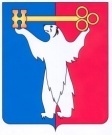 АДМИНИСТРАЦИЯ ГОРОДА НОРИЛЬСКАКРАСНОЯРСКОГО КРАЯРАСПОРЯЖЕНИЕ24.03.2022	                                          г. Норильск                                                № 1380В целях приведения в соответствие с действующим законодательством Стандартов качества предоставления муниципальных услуг в области образования муниципальными образовательными учреждениями, подведомственными Управлению общего и дошкольного образования Администрации города Норильска,1. Внести в распоряжение и.о. заместителя Главы Администрации города Норильска от 09.06.2012 № 2726 «Об утверждении стандартов качества предоставления муниципальных услуг в области образования» (далее – Распоряжение) следующие изменения:1.1. По всему тексту Распоряжения слова «Постановление Правительства Красноярского края от 15.07.2014 № 298-п «Об утверждении Порядка и случаев организации индивидуального отбора при приеме либо переводе в государственные и муниципальные образовательные организации, находящиеся на территории Красноярского края, для получения основного общего и среднего общего образования с углубленным изучением отдельных предметов или для профильного обучения»» заменить словами «Постановление Правительства Красноярского края от 15.07.2014   № 298-п «Об утверждении порядка и случаев организации индивидуального отбора при приеме либо переводе в государственные и муниципальные образовательные организации для получения основного общего и среднего общего образования с углубленным изучением отдельных учебных предметов или для профильного обучения».2. Опубликовать настоящее распоряжение в газете «Заполярная правда» и разместить его на официальном сайте муниципального образования город Норильск.3. Настоящее распоряжение вступает в силу после его официального опубликования в газете «Заполярная правда» и распространяет свои правоотношения с 01.01.2022.Заместитель Главы города Норильска по социальной политике 	                                               Н.М. КоростелеваО внесении изменений в распоряжение и.о. заместителя Главы Администрации города Норильска от 09.06.2012 № 2726 